Question 1. Décrire comment varie la température des planètes au fur et à mesure de l’augmentation de leur distance au Soleil.Question 2. Justifier l’importance de l’eau liquide pour les êtres vivants.Question 3. Expliquer en quoi la couche d’ozone dans l’atmosphère favorise le développement de la vie sur Terre.A. Relever la température moyenne de surface sur Terre s’il n’y avait pas d’atmosphère, puis expliquer pourquoi l’atmosphère est essentielle pour le développement de la vie.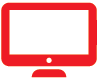  B. Retrouver sur quelles planètes, parmi les quatre planètes du tableau, il existe un effet de serre.Question 4. Expliquer quelles sont les conditions particulières de la Terre qui permettent d’y vivre.NOM :Classe :Prénom :Date :Chapitre 12. La Terre dans le système solaireActivité 5. Quelles sont les conditions qui permettent la vie sur Terre ?